www.greenschoolprishtine.weebly.com	Shkolla e Gjelbër-Prishtinë	Planifikimi dhe realizimi i aktiviteteve edukativo arsimore për muajin Mars  2015 KlasaVII,VIII ,IX apo klubi    “ Teknologët e rinj “, lënda mësimore Teknologji –TIKMësimdhënësi :  Kumrie Maqedonci                                                                                                                                                  Vërtetoi:DataFotot e aktivitetitPërshkrimi i aktivitetit    09.03.2015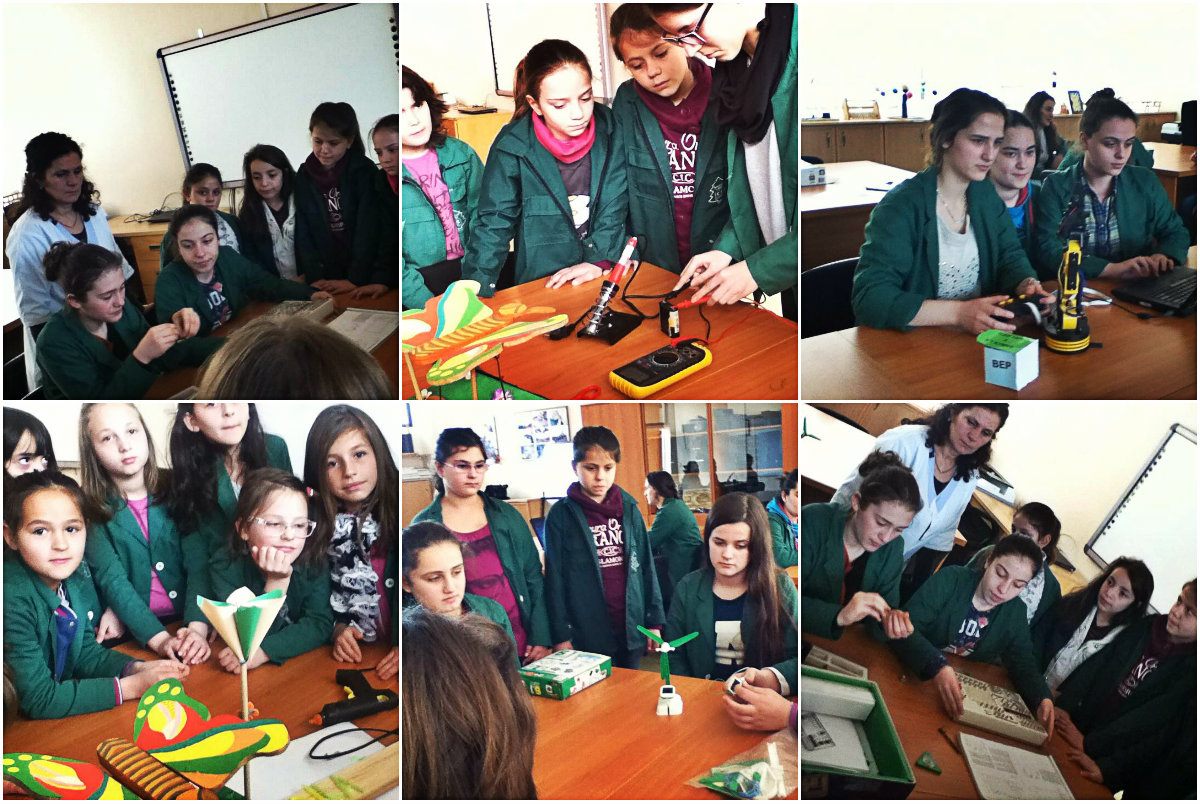   Më 9 Mars për nder të ditës së gruas u mbajt aktiviteti “Vajzat dhe teknologjia” me këto pajisje : krahun robotik , laboratorin elektronik ,punime dore –me mekanizëm dhe me rreze solare.Puanan këto nxënëse:*Artina Rama *Erza Krasniqi*Blerina Gashi*Liza Fazliu*Andina Latifi*Fatbardha Asllani*Altina Beka*Pranvera Salihu*Loresa Beka*Albulena LimanI*Elbiona Imeri